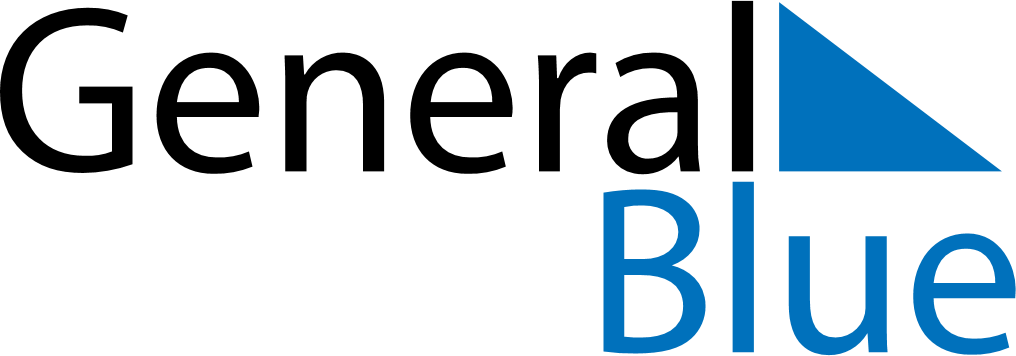 June 2024June 2024June 2024June 2024June 2024June 2024June 2024Puerto Guzman, Putumayo, ColombiaPuerto Guzman, Putumayo, ColombiaPuerto Guzman, Putumayo, ColombiaPuerto Guzman, Putumayo, ColombiaPuerto Guzman, Putumayo, ColombiaPuerto Guzman, Putumayo, ColombiaPuerto Guzman, Putumayo, ColombiaSundayMondayMondayTuesdayWednesdayThursdayFridaySaturday1Sunrise: 5:59 AMSunset: 6:09 PMDaylight: 12 hours and 10 minutes.23345678Sunrise: 5:59 AMSunset: 6:09 PMDaylight: 12 hours and 10 minutes.Sunrise: 5:59 AMSunset: 6:09 PMDaylight: 12 hours and 10 minutes.Sunrise: 5:59 AMSunset: 6:09 PMDaylight: 12 hours and 10 minutes.Sunrise: 5:59 AMSunset: 6:09 PMDaylight: 12 hours and 10 minutes.Sunrise: 5:59 AMSunset: 6:10 PMDaylight: 12 hours and 10 minutes.Sunrise: 5:59 AMSunset: 6:10 PMDaylight: 12 hours and 10 minutes.Sunrise: 5:59 AMSunset: 6:10 PMDaylight: 12 hours and 10 minutes.Sunrise: 6:00 AMSunset: 6:10 PMDaylight: 12 hours and 10 minutes.910101112131415Sunrise: 6:00 AMSunset: 6:10 PMDaylight: 12 hours and 10 minutes.Sunrise: 6:00 AMSunset: 6:11 PMDaylight: 12 hours and 10 minutes.Sunrise: 6:00 AMSunset: 6:11 PMDaylight: 12 hours and 10 minutes.Sunrise: 6:00 AMSunset: 6:11 PMDaylight: 12 hours and 10 minutes.Sunrise: 6:00 AMSunset: 6:11 PMDaylight: 12 hours and 10 minutes.Sunrise: 6:01 AMSunset: 6:11 PMDaylight: 12 hours and 10 minutes.Sunrise: 6:01 AMSunset: 6:11 PMDaylight: 12 hours and 10 minutes.Sunrise: 6:01 AMSunset: 6:12 PMDaylight: 12 hours and 10 minutes.1617171819202122Sunrise: 6:01 AMSunset: 6:12 PMDaylight: 12 hours and 10 minutes.Sunrise: 6:01 AMSunset: 6:12 PMDaylight: 12 hours and 10 minutes.Sunrise: 6:01 AMSunset: 6:12 PMDaylight: 12 hours and 10 minutes.Sunrise: 6:02 AMSunset: 6:12 PMDaylight: 12 hours and 10 minutes.Sunrise: 6:02 AMSunset: 6:13 PMDaylight: 12 hours and 10 minutes.Sunrise: 6:02 AMSunset: 6:13 PMDaylight: 12 hours and 10 minutes.Sunrise: 6:02 AMSunset: 6:13 PMDaylight: 12 hours and 10 minutes.Sunrise: 6:03 AMSunset: 6:13 PMDaylight: 12 hours and 10 minutes.2324242526272829Sunrise: 6:03 AMSunset: 6:13 PMDaylight: 12 hours and 10 minutes.Sunrise: 6:03 AMSunset: 6:14 PMDaylight: 12 hours and 10 minutes.Sunrise: 6:03 AMSunset: 6:14 PMDaylight: 12 hours and 10 minutes.Sunrise: 6:03 AMSunset: 6:14 PMDaylight: 12 hours and 10 minutes.Sunrise: 6:03 AMSunset: 6:14 PMDaylight: 12 hours and 10 minutes.Sunrise: 6:04 AMSunset: 6:14 PMDaylight: 12 hours and 10 minutes.Sunrise: 6:04 AMSunset: 6:14 PMDaylight: 12 hours and 10 minutes.Sunrise: 6:04 AMSunset: 6:15 PMDaylight: 12 hours and 10 minutes.30Sunrise: 6:04 AMSunset: 6:15 PMDaylight: 12 hours and 10 minutes.